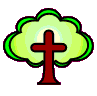 ‘The Network’ is aimed at those in their 20s-40s and meets throughout the year with a mixture of events. It is a group that aims to be accessible to everyone (you don’t have to be a regular church goer), and we’d like to welcome anyone to come along even if you can only make one event a year!This year ‘The Network’ will be putting on a range of evening social events and daytime family activities aimed at those with young families. We will also be hosting a series of discussion evenings which are open to everyone (regardless of age). The discussion evenings will be linked to the theme of the monthly Spotlight Service (although you don’t need to have been at the service to join the discussion).Programme for January-December 2019Event updates are circulated by Facebook, Email and WhatsApp:DateEvent typeEvent TimeLocationMonday 25th FebruaryDiscussionSpotlight discussion evening facilitated by Michael Hart. (Companions in their 20s are particularly welcome!)8.15pm for 8.30pm start12 Girton Way, Croxley GreenThursday 21st MarchAdult socialRed House Pub QuizFrom 7.30pm(Quiz 8pm ish)Red House Pub, Croxley GreenMonday 29th AprilDiscussionSpotlight discussion evening8.15pm for 8.30pm start12 Girton Way, Croxley GreenWed 22nd MayAdult socialTrip to Rock Up in Watford*Booking advised*7.30 climb (need to arrive at 7pm)Rock Up, Intu CentreFriday 21st JuneAdult socialSummer BBQ7.30pm12 Girton Way, Croxley GreenMonday 8th July DiscussionSpotlight Discussion evening8.15pm for 8.30pm start12 Girton Way, Croxley GreenSunday 1st SeptemberFamilyFundraiser - Playground walk around Croxley for Parish Project11.30am onwardsSt Oswald’s ChurchMonday 16th SeptemberDiscussionSpotlight Discussion Evening 8.15pm for 8.30pm start12 Girton Way, Croxley GreenThursday 17th OctoberAdult socialD20 Board Game Cafe 7.30pm onwardsD20 Board Game Café, Queens Road, WatfordDate TBCAdult socialParish Quiz7.30pmSt Oswald’s Church HallMonday 18th NovemberDiscussionSpotlight Discussion Evening 8.15pm for 8.30pm start12 Girton Way, Croxley GreenSunday 1st DecemberFundraiserChristmas pudding and craft evening6pm-8pmSt Oswald’s Church HallSunday 15th DecemberFamilyChildren’s Christmas Party3pm-5pmSt Oswald’s Church HallMonday 13th JanuaryAdult socialNew Year Meal and 2020 planning evening8pm12 Girton Way, Croxley Green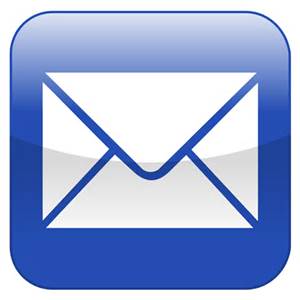 Contact helen.gosnell@btinternet.com to be added to the email distribution list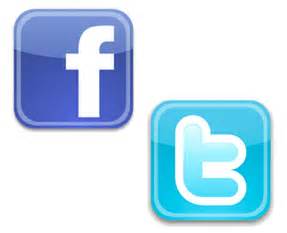 Request to join the Facebook group ‘The Network @St Oswalds’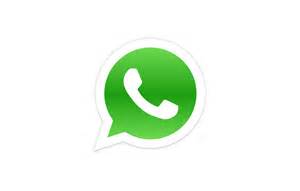 Contact Helen on 07787127921 to be added to WhatsApp group